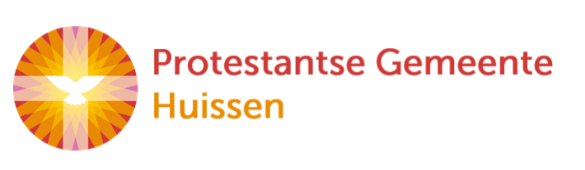 zondag 25 december 2023Kerstmorgen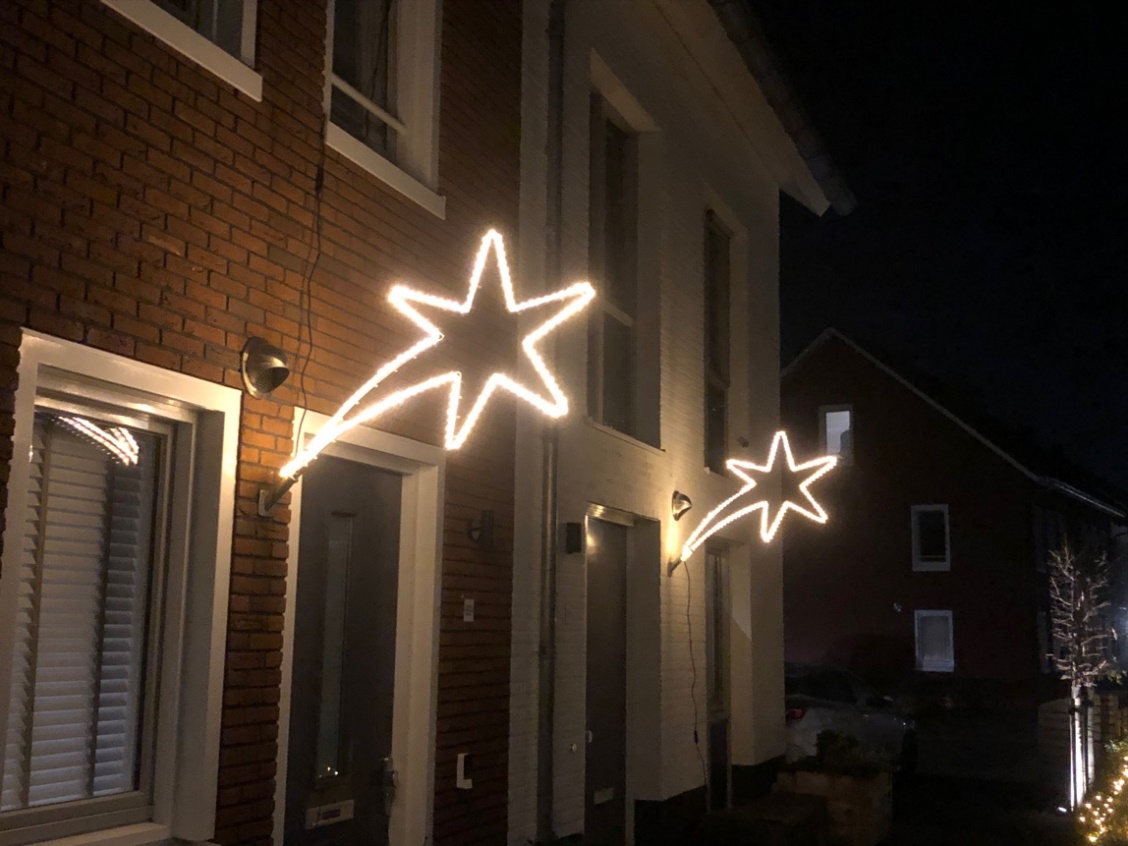 Thema ‘Als in Huissen de sterren stralen’Voorganger		ds. Jan BosOrganist		Herman Schimmel, m.m.v. de cantorijLector			Anneke Riezebos	Voorbereiding		familie van DeutekomVóór de dienst zingen wij lied 477: 1, 3, 5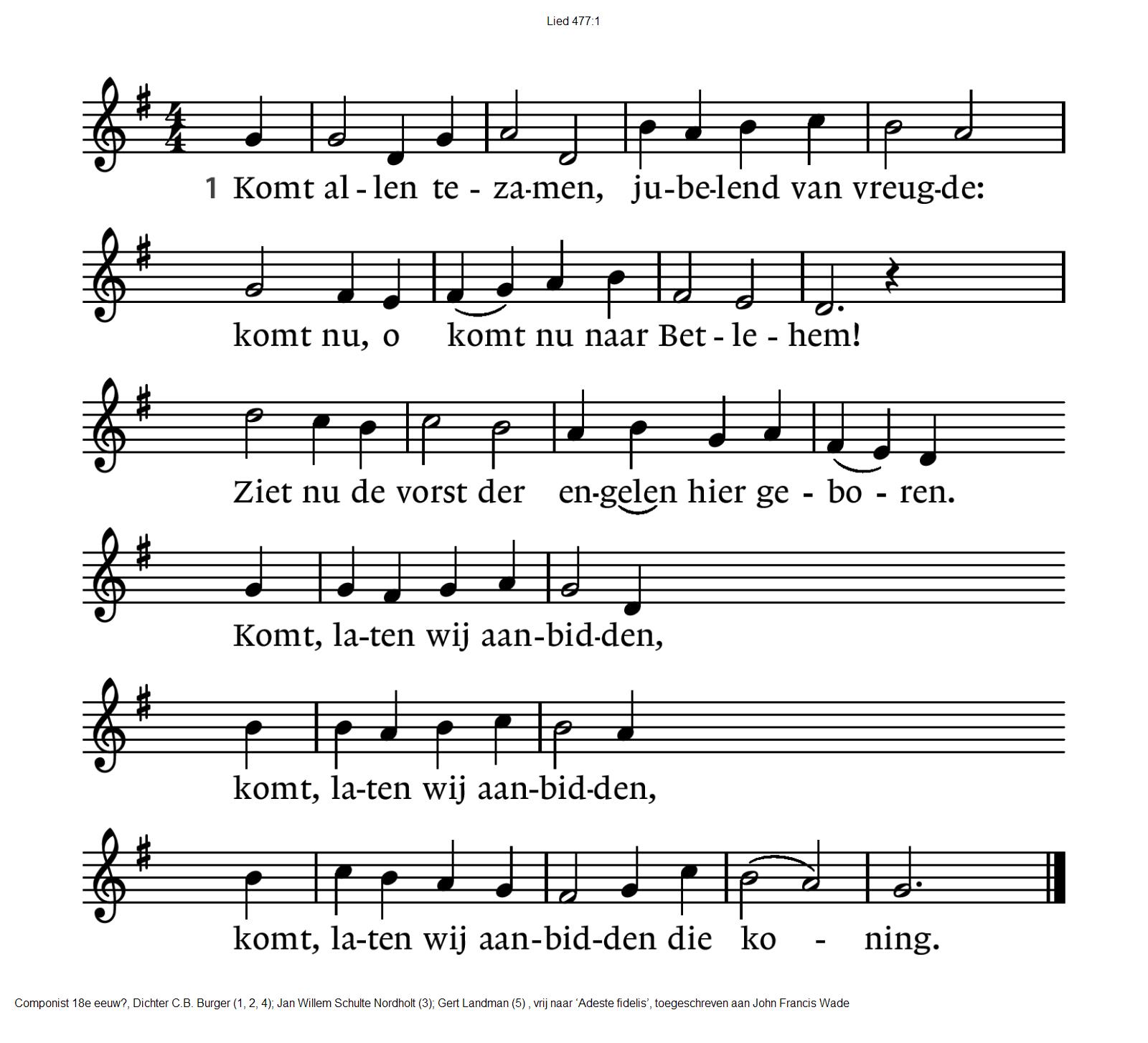 D E    V O O R B E R E I D I N GDe klok luidt - het wordt stilWelkom en begroeting en uitleg van het liturgisch bloemstukKom tot ons o Godnaar U gaat ons verlangen uit.Wek op uw krachten schep ons nieuwe adem!Kom tot ons God,dat Gij ons raakt met de hartslag van uw liefde.Dat Gij ons draagtop de vleugels van uw vredeKom tot ons Godwek op uw krachtdoe ons weer wonen in de weelde van uw zegen.Amen (gemeente gaat staan)De cantorij zingt een antifoon bij psalm 98Cantate, cantate Domino! Cantate, cantate Domino,	want wonderen heeft hij gedaan. HallelujaZingen	lied 98: 1, 3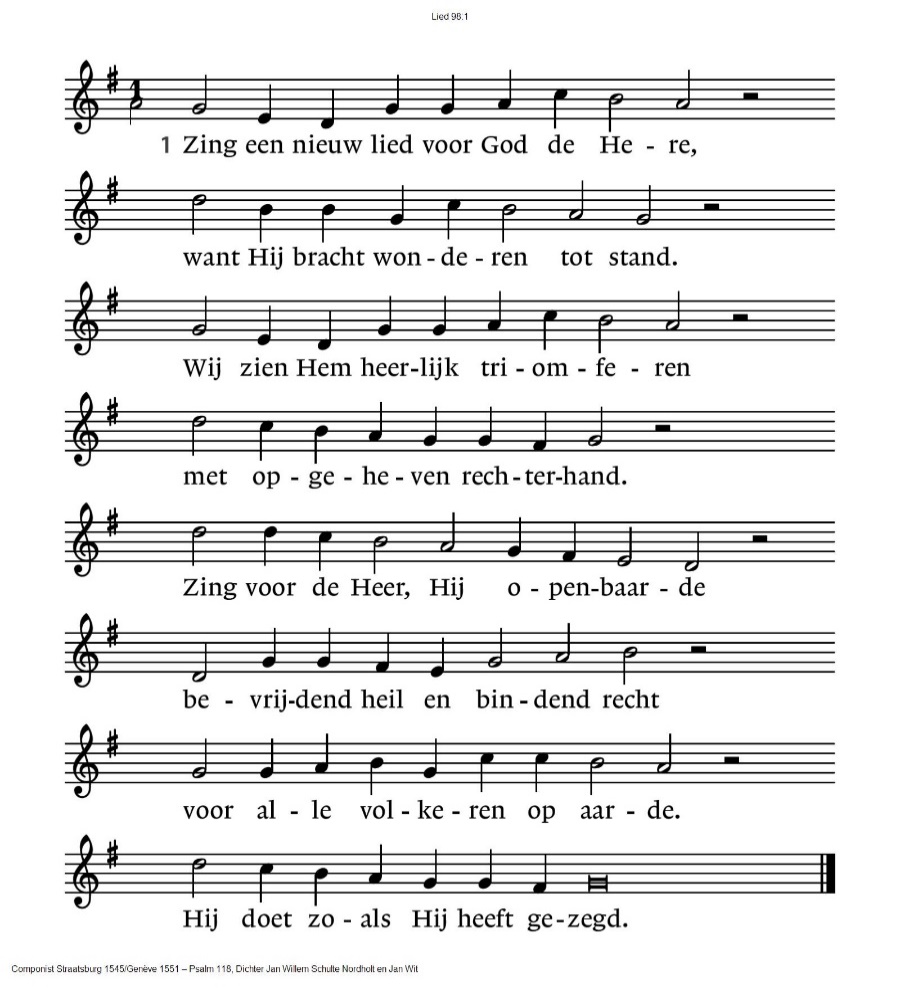 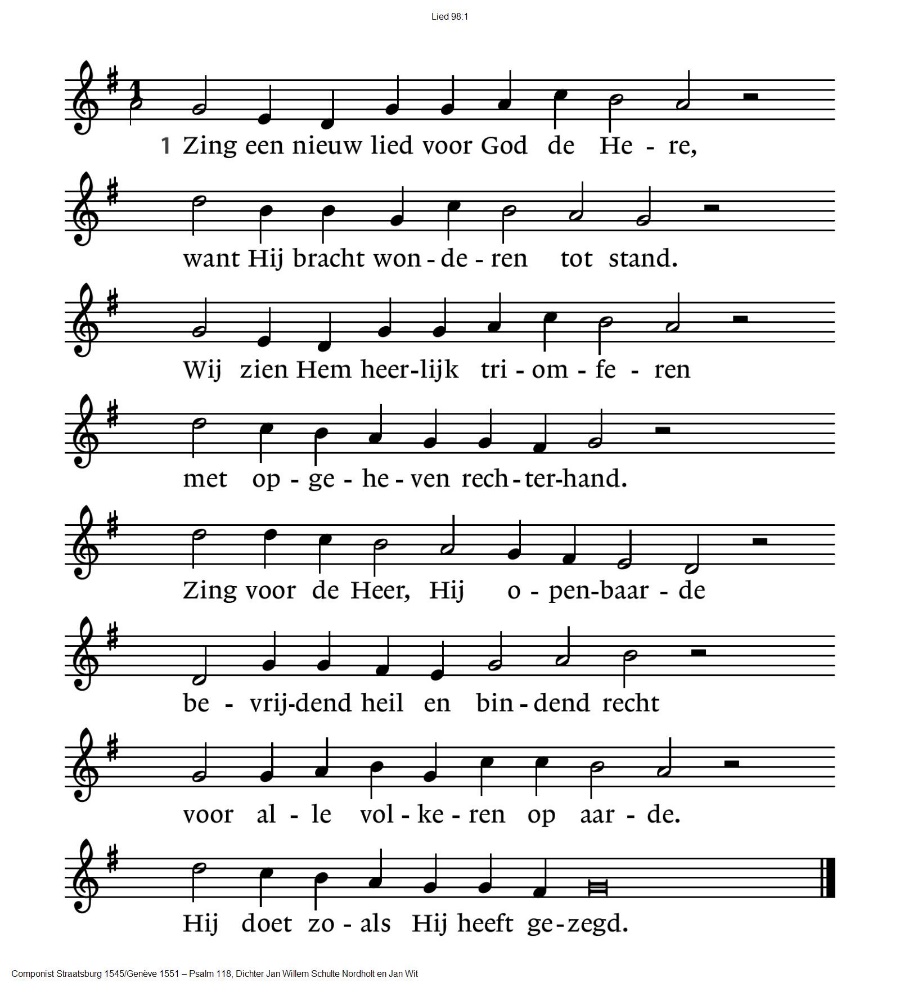 3. Laat heel de aarde een loflied wezen,de psalmen gaan van mond tot mond.De naam des Heren wordt geprezen,lofzangen gaan de wereld rond.Hosanna voor de grote koning,verhef, bazuin, uw stem van goud,de Heer heeft onder ons zijn woning,de Heer die bij ons intocht houdt.De cantorij zingt de antifoon Begroetingv. Vrede zij u allen!a.  DE WERELD ZIJ VREDE!v.  Wij roepen God aan.a.  WIE IS GOD?v.  Die hemel en aarde gemaakt heeft,a.  DIE TROUW IS TOT IN EEUWIGHEID,v.  die de verdrukten recht verschafta.  DIE DE HONGERIGEN BROOD GEEFTv.  die de Geest zendta.  EN WIJ WORDEN HERSCHAPEN.(gemeente gaat zitten)Gebed voor de nood in de wereldZingen	lied 468: 1 - 4 (gemeente 1, 3 en 4; cantorij 2)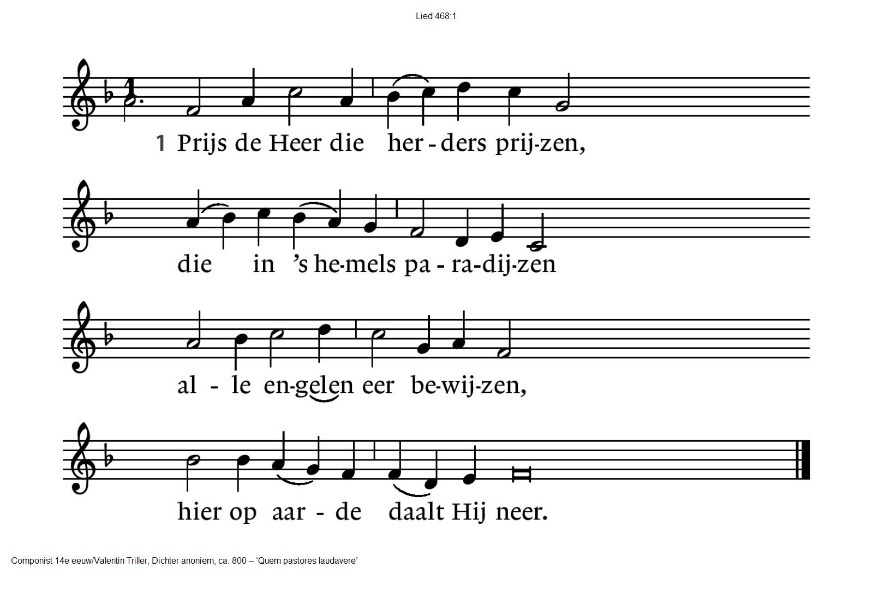 D E   D I E N S T   V A N   D E   S C H R I F TUitleg van het thema ‘Als in Huissen de sterren stralen’Gebed om de GeestDe tafelkaarsen worden aangestokenLezen	Filippenzen 2: 5-11Zingen	 lied 474: 1, 2, 3 Loof God, gij christenen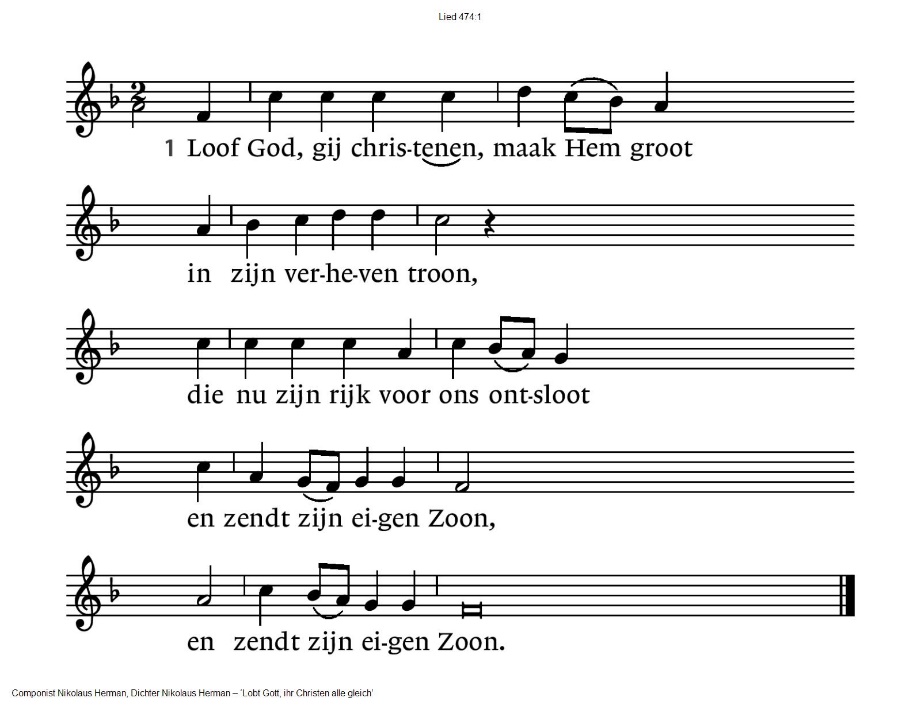 	2. Hij daalt uit ’s Vaders schoot terneerop aard om kind te zijn,een kindje arm en naakt en teeral in een kribje klein (2x)	3. Verzakende zijn macht en recht,verkiest Hij zich een stal,neemt de gedaante aan van een knecht,de Schepper van het al (2x)Lezen	Johannes 1: 1-14Zingen		lied 494 Vanwaar zijt Gij gekomen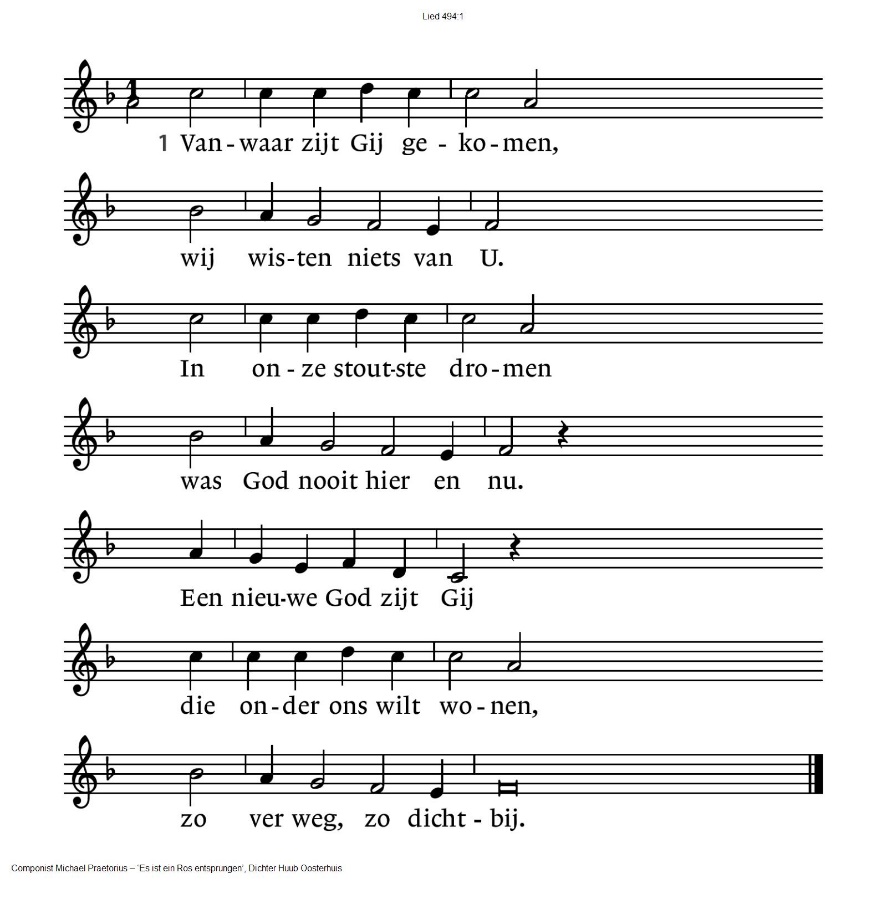 Overdenking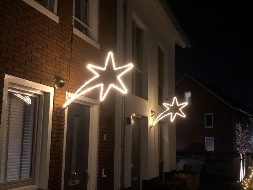 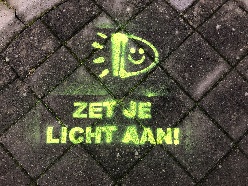 Cantorij Grant us thy peace – Charles GounodGrant us Thy peace, Lord God Almighty (2x)	Thy peace, O give, Thy peace, O give, By which we live, by which we liveGrant us Thy peace O Lord. AmenGebeden - Stil gebed - Onze VaderOnze Vader die in de hemel zijt,Uw naam worde geheiligd.Uw koninkrijk kome,Uw wil geschiede,	op aarde zoals in de hemel.Geef ons heden ons dagelijks brood.En vergeef ons onze schuldenzoals ook wij onze schuldenaars vergeven.En leid ons niet in verzoeking,maar verlos ons van de boze.Want van U is het koninkrijken de krachten de heerlijkheid in eeuwigheidAmenCollecte  	D: Kerk in Actie – Kinderen in de knelK: Pastoraat en eredienstDe cantorij zingt ondertussen ‘Mary had a baby’ Mary had a baby, My Lord (2x)Mary had a baby, Mary had a baby, my LordWhere was he born, born in a manger (2x)My Lord, oh Mary had a baby my LordWhat did they call him, King Jesus (2x)Mary had a baby. He was called King JesusMary had a baby, oh yes!He is called King Jesus, mighty Councillor, King Emanuel, mighty GodEverlasting father, Prince of PeaceMary had a baby, my Lord!We schrijven een wens of Kerstgedachte op een ster voor een ander(sterren en pennen worden uitgedeeld) 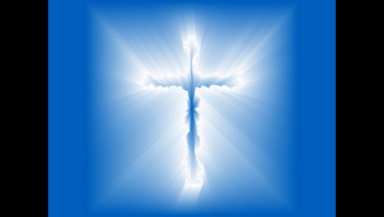 Ondertussen luisteren we naar: ‘Jubel het uit’ (Opwekking 525)(inzamelen van pennen en sterren) Zingen	lied 481: 1, 3 Hoor de engelen zingen de eer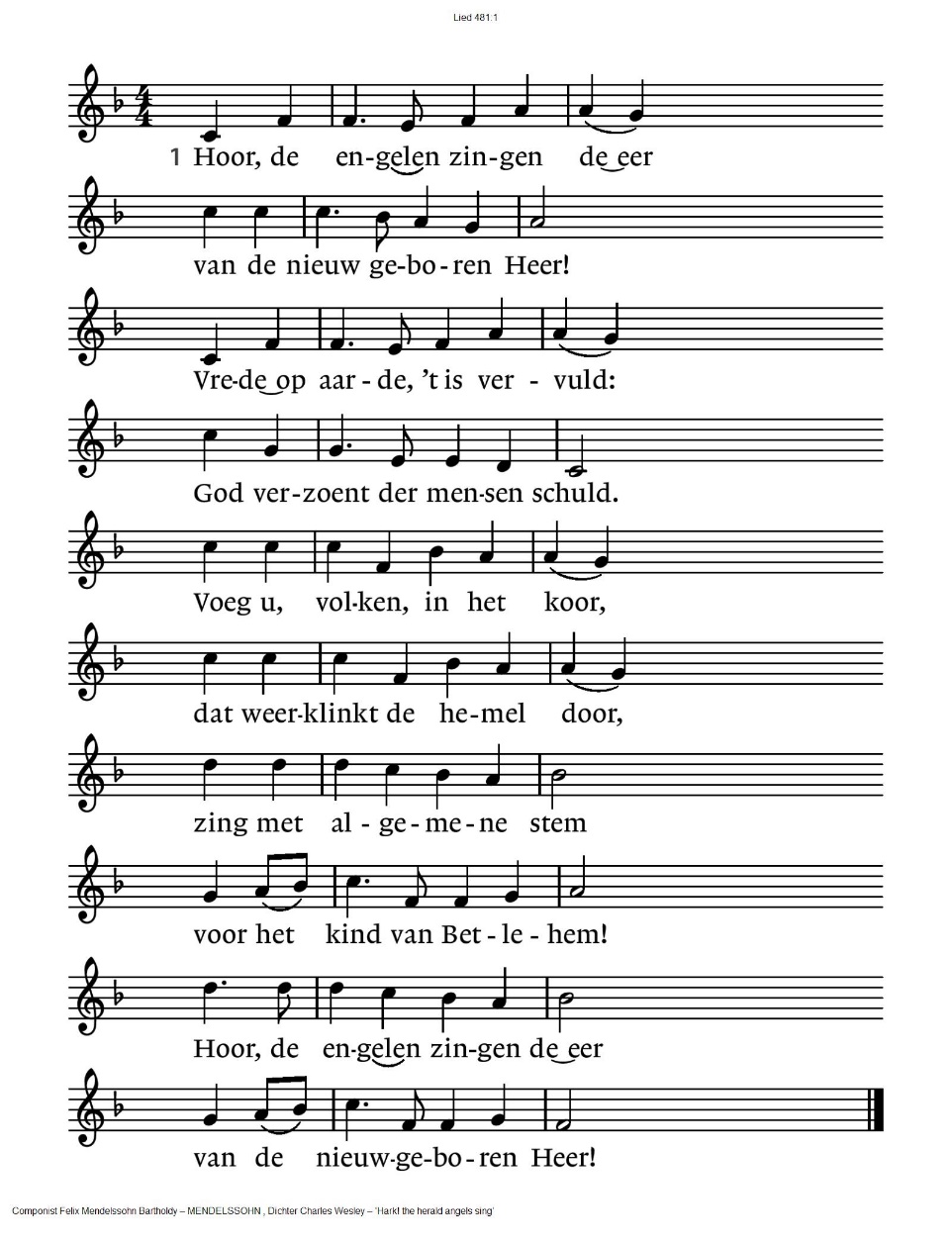 3. Lof aan U die eeuwig leeften op aarde vrede geeft,Gij die ons geworden zijttaal en teken in de tijd,al uw glorie legt Gij afons tot redding uit het graf,dat wij ongerept en reinnieuwgeboren zouden zijn.Hoor, de engelen zingen de eervan de nieuwgeboren Heer!Zegen	met gezongen AMENWe wensen elkaar vrede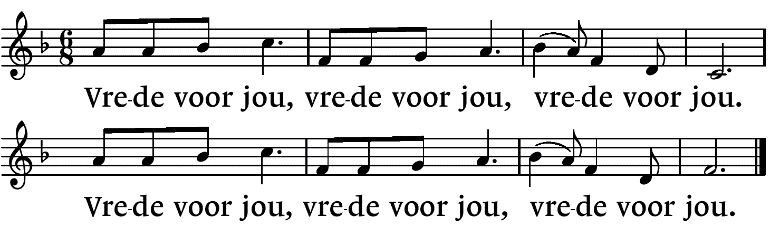 .-.-.-.-.-.Reacties op de viering zijn welkom in de doos in de hal óf via het adres::    reactieviering@pknhuissen.nlIn de werkgroep VIEREN worden deze besproken en wordt er gekeken hoe we daarmee onze vieringen kunnen ‘verbeteren’.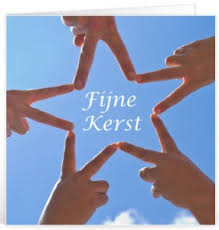 3. Het licht van de Vader,licht van den beginne,zien wij omsluierd, verhuld in ’t vlees:goddelijk kind, gewonden in de doeken!Komt, laten wij aanbidden,komt, laten wij aanbidden,komt, laten wij aanbidden die koning.5. Zingt aarde en hemel,zingt nu engelenkoren,zingt alle scharen rondom de troon:Glorie aan God en vrede voor de mensen!Komt, laten wij aanbidden,komt, laten wij aanbidden,komt, laten wij aanbidden die koning.2. Geef de Koning van uw levenwat de koningen Hem geven,breng uw schatten de verhevenin de stal geboren Heer.3. Laat uw loflied samenvallenmet het lied der heiligen allen,dat de hemelen weerschallenvan die jubelende wijs.4. Aan de koning uitverkoren,uit een maagd voor ons geborenmoet ons hele hart behorenonze lof en eer en prijs.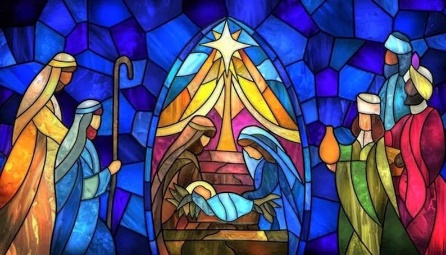 2. Gij zijt ons doorgegeveneen naam, een oud verhaaluw woorden uitgeschrevenin iedere mensentaal.Ons eigen levenslotmet uw geluk verweven,zo zijt Gij onze God.3. Gij zijt in ons verlorenwij durven U niet aan,uw stem in onze oren,uw komst in ons bestaan.Een woord van vlees en bloedeen kind voor ons geboren,een mens die sterven moet.